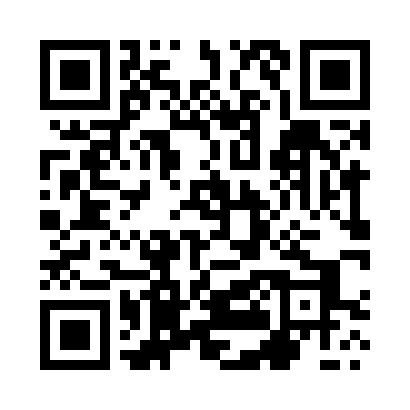 Prayer times for Wolbromow, PolandWed 1 May 2024 - Fri 31 May 2024High Latitude Method: Angle Based RulePrayer Calculation Method: Muslim World LeagueAsar Calculation Method: HanafiPrayer times provided by https://www.salahtimes.comDateDayFajrSunriseDhuhrAsrMaghribIsha1Wed3:045:3112:556:028:2110:372Thu3:005:2912:556:038:2210:403Fri2:575:2712:556:048:2410:434Sat2:535:2512:556:058:2610:465Sun2:505:2312:556:068:2710:496Mon2:465:2212:556:078:2910:537Tue2:425:2012:556:088:3010:568Wed2:405:1812:556:098:3210:599Thu2:405:1712:556:108:3411:0210Fri2:395:1512:556:118:3511:0211Sat2:385:1312:556:128:3711:0312Sun2:385:1212:556:128:3811:0413Mon2:375:1012:556:138:4011:0414Tue2:375:0912:556:148:4111:0515Wed2:365:0712:556:158:4311:0616Thu2:355:0612:556:168:4411:0617Fri2:355:0512:556:178:4511:0718Sat2:345:0312:556:188:4711:0819Sun2:345:0212:556:198:4811:0820Mon2:335:0112:556:198:5011:0921Tue2:334:5912:556:208:5111:0922Wed2:324:5812:556:218:5211:1023Thu2:324:5712:556:228:5411:1124Fri2:324:5612:556:228:5511:1125Sat2:314:5512:556:238:5611:1226Sun2:314:5412:556:248:5811:1227Mon2:314:5312:556:258:5911:1328Tue2:304:5212:566:259:0011:1429Wed2:304:5112:566:269:0111:1430Thu2:304:5012:566:279:0211:1531Fri2:294:4912:566:279:0311:15